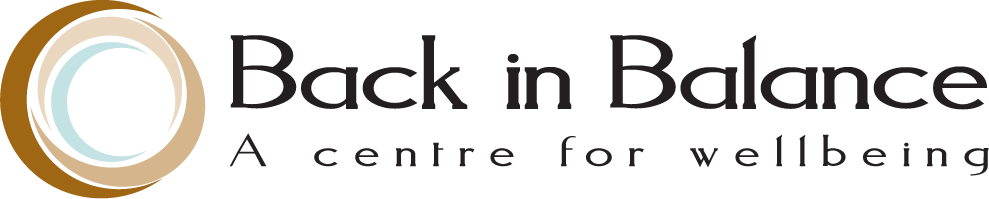 PEDIATRIC NATUROPATHIC INTAKE FORMDr. Laura Batson, NDPatient Information							Today’s Date: (DD/MM/YY) ________________   First Name:______________________________________	Last Name:______________________________________________Date of Birth (DD/MM/YYYY) ________________________   Age:_____________  Gender: ________________________________Address: ________________________________________ City: _______________Province: ______ Postal Code:______________Guardian name: __________________________________ Phone: ____________________ Relationship:____________________ Other guardian name: ________________________________ Phone: _________________ Relationship:____________________ Email:____________________________________________________________________________________________Family Doctor: ________________________________________________________  Phone: ______________________________Pediatrician:  _________________________________________________________  Phone: ______________________________Current Health Concerns: What are your child’s health concerns, in order of importance to you.________________________________________________________________________________________________________________________________________________________________________________________________________________________________________________________________________________________________Has anything recently changed or became worse? _______________________________________________________________________________________________________________________________________________________Please list any known allergies below________________________________________________________________________________________________________________________________________________________________________________________________Please list any current medication with dose belowPlease list any current supplements with dose belowCurrent Health Profile:  Height: _______ Weight: _______ Max weight: _______ Date of max weight: _______________Past Health HistoryPlease list any serious conditions, injuries, surgeries, hospitalizations and their approximate datesVaccinations/Immunizations:Obstetrics Health HistoryFamily Medical History: Please list close relatives who suffer from any of the following conditionsPlease describe anything else feel is important of which your Naturopathic Doctor should be aware.____________________________________________________________________________________________________________________________________________________________________________________________________________________________________________________________________________________________________________________________________Back in Balance Chiropractic ● 591 Byron Avenue ● Ottawa, ON K2A 4C4 ● tel. (613)288-2225 ● fax. (613)288-2226 ● www.backinbalancechiro.caNameDoseReasonNameDoseReasonGluten consumption: Y    N      Servings a day: _________________________________________________________Dairy consumptionY    N      Servings a day:Soft drinks/Sugar:    Y    N      Servings a day:Foods Avoided:  ___________________________________________________________________________________                                                                                            Foods Avoided:  ___________________________________________________________________________________                                                                                            Foods Avoided:  ___________________________________________________________________________________                                                                                            Foods Avoided:  ___________________________________________________________________________________                                                                                            Why do you avoid these?  ___________________________________________________________________________Why do you avoid these?  ___________________________________________________________________________Why do you avoid these?  ___________________________________________________________________________Why do you avoid these?  ___________________________________________________________________________________________________________________________________________________________________________________________________________________________________________________________________________________________________________________________________________________________________________________________________________________________________________________________________________Food Cravings: ____________________________________________________________________________________Food Cravings: ____________________________________________________________________________________Food Cravings: ____________________________________________________________________________________Food Cravings: ____________________________________________________________________________________Describe your child’s current eating habits: _____________________________________________________________Describe your child’s current eating habits: _____________________________________________________________Describe your child’s current eating habits: _____________________________________________________________Describe your child’s current eating habits: _____________________________________________________________________________________________________________________________________________________________________________________________________________________________________________________________________________________________________________________________________________________________________________________________________________________________________________________________Bowel movements: Type and Frequency: ______________________________________________________________Bowel movements: Type and Frequency: ______________________________________________________________Bowel movements: Type and Frequency: ______________________________________________________________Bowel movements: Type and Frequency: ______________________________________________________________Regular Exercise: YNType and Frequency: ____________________________________________________________________________________________________________________________________________________________________________________________________________________________________________________________________________________________________________________________________________________________________________________________________________________________________________________Sleep Problems:YNDate/Duration:  ________________________________________________________Nightmares:YNDate/Duration:  ________________________________________________________Bedwetting:YNDate/Duration:  ________________________________________________________Previous antibiotics?YNDate/Duration:  ________________________________________________________Is your child exposed to (please circle):    tobacco smoke      pets      old building      renovations      chemical fumesIs your child exposed to (please circle):    tobacco smoke      pets      old building      renovations      chemical fumesIs your child exposed to (please circle):    tobacco smoke      pets      old building      renovations      chemical fumesIs your child exposed to (please circle):    tobacco smoke      pets      old building      renovations      chemical fumesChildhood illnesses (please circle):  chicken pox          measles            mumps              rubella            rheumatic fever                                                                    tuberculosis         polio                  scarlet fever     whooping cough  DateCondition, injury, surgery, hospitalizationVaccineAge(s)ReactionsHep B.DPTHibPolioInfluenzaMMRVaricellaAt what age did the child’s mother give birth to your child? ______________________________________________At what age did the child’s mother give birth to your child? ______________________________________________Was this the child’s mother’s first pregnancy?   Y  N  If no, where is this child in the birth order? _________________Was this the child’s mother’s first pregnancy?   Y  N  If no, where is this child in the birth order? _________________Was there any difficulty conceiving?   Y    N   If yes, please describe: ________________________________________Was there any difficulty conceiving?   Y    N   If yes, please describe: ______________________________________________________________________________________________________________________________________________________________________________________________________________________________________Were any of the following used during the pregnancy:Were any of the following used during the pregnancy:Medications:  Y  N  Type/Duration: __________________________________________________________________Medications:  Y  N  Type/Duration: __________________________________________________________________Tobacco:  Y  N  Packs/day:  _______________      Alcohol:  Y  N  Serving(s)/day:  ______________________Tobacco:  Y  N  Packs/day:  _______________      Alcohol:  Y  N  Serving(s)/day:  ______________________Recreational drugs:  Y  N  Type/How often:  ___________________________________________________________Recreational drugs:  Y  N  Type/How often:  ___________________________________________________________Were there any complications during childbirth?    Y  N  If yes, please describe:  ______________________________Were there any complications during childbirth?    Y  N  If yes, please describe:  ____________________________________________________________________________________________________________________________________________________________________________________________________________________________How was the child delivered? (please circle):     Vaginal delivery           CaesarianHow was the child delivered? (please circle):     Vaginal delivery           CaesarianWere any interventions employed during the labor or delivery?   Y   N  If yes, please describe:  ___________________Were any interventions employed during the labor or delivery?   Y   N  If yes, please describe:  ___________________________________________________________________________________________________________________________________________________________________________________________________________________Birth weight:  _____________Birth height:  _________________Age at first Sitting: _________  Crawling:  _________  Teething:  _________ Walking: _________ Talking:  __________Age at first Sitting: _________  Crawling:  _________  Teething:  _________ Walking: _________ Talking:  __________During the first few weeks following birth, did your child experience any of the following (please circle):During the first few weeks following birth, did your child experience any of the following (please circle):          Congenital birth defect          Fever          Feeding difficulties         Skin conditions          Infection          Jaundice            Congenital birth defect          Fever          Feeding difficulties         Skin conditions          Infection          Jaundice  Was your child breastfed?  Y  N.  If yes, until what age?  _____ If no, type of formula: ___________________________Was your child breastfed?  Y  N.  If yes, until what age?  _____ If no, type of formula: ___________________________AllergiesHigh cholesterolAnxietyKidney diseaseAsthmaMigrainesArthritisObesityAutoimmune disorderPsychiatric illnessCancerStrokeDepressionSubstance abuseDiabetesThyroid diseaseEpilepsyTuberculosisHeart diseaseOther (please list)High blood pressure